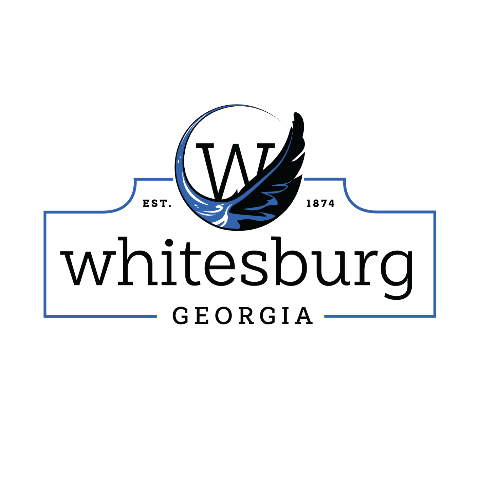 2023 WORK SESSION AND MEETING SCHEDULE2023 WORK SESSION AND MEETING SCHEDULEWORK SESSIONS(Work sessions are held on an as needed basis and are scheduled on the Tuesday prior to the regular council meeting at 6:00p.m. unless otherwise noted)REGULAR MEETINGS
(1st Monday of each month at 6:00p.m. unless otherwise noted)Tuesday, December 27, 2022Monday, January 3, 2023Tuesday, January 31, 2023Monday, February 6, 2023Tuesday, February 28, 2023Monday, March 6, 2023Tuesday, March 28, 2023Monday, April 3, 2023Tuesday, April 25, 2023Monday, May 1, 2023Tuesday, May 30, 2023Monday, June 5, 2023Tuesday, June 27, 2023Monday, July 3, 2023Tuesday, July 25, 2023Monday, August 7, 2023Tuesday, August 29, 2023Tuesday, September 5, 2023*Tuesday, September 26, 2023Monday, October 2, 2023Tuesday, October 31, 2023Monday, November 13, 2023Tuesday, November 28, 2023Tuesday, December 4, 2023Tuesday, December 26, 2023Tuesday, January 2, 2024**= Date changed due to holiday